基本信息基本信息 更新时间：2024-02-24 02:50  更新时间：2024-02-24 02:50  更新时间：2024-02-24 02:50  更新时间：2024-02-24 02:50 姓    名姓    名李培源李培源年    龄23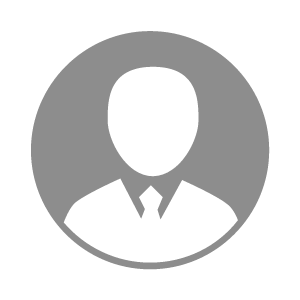 电    话电    话下载后可见下载后可见毕业院校辽宁农业职业技术学院邮    箱邮    箱下载后可见下载后可见学    历本科住    址住    址期望月薪10000-20000求职意向求职意向禽病专家,养禽技术员,实验员禽病专家,养禽技术员,实验员禽病专家,养禽技术员,实验员禽病专家,养禽技术员,实验员期望地区期望地区葫芦岛市葫芦岛市葫芦岛市葫芦岛市教育经历教育经历就读学校：辽宁农业职业技术学院 就读学校：辽宁农业职业技术学院 就读学校：辽宁农业职业技术学院 就读学校：辽宁农业职业技术学院 就读学校：辽宁农业职业技术学院 就读学校：辽宁农业职业技术学院 就读学校：辽宁农业职业技术学院 工作经历工作经历工作单位：葫芦岛九股河牧业有限公司 工作单位：葫芦岛九股河牧业有限公司 工作单位：葫芦岛九股河牧业有限公司 工作单位：葫芦岛九股河牧业有限公司 工作单位：葫芦岛九股河牧业有限公司 工作单位：葫芦岛九股河牧业有限公司 工作单位：葫芦岛九股河牧业有限公司 自我评价自我评价其他特长其他特长